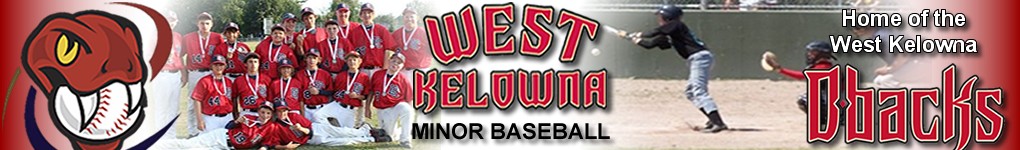 West Kelowna Minor Baseball Association PO BOX 26080 Westbank, BC V4T 2G3MinutesMonday April 1, 20197:00 pm at the Best Western Inn, West Kelowna BCCall to Order: 7:05Review Agenda and Approve Minutes from previous meeting: Motion to accept minutes as presented made Shawn, seconded by Colin, UnanimousFinancial Report (Dustin Joslin) Nothing to reportDirectors Reports:7U T-ball – (Rochelle) – 63, some not registered on-line – cap at 66Monday & Wednesday will be the practice days.6 teamsWould like to use only Chief Tomat if only 6 teams.  Tom mentioned that we have put in for more time at Shannon LakeCoaches meeting before opening day.2 players bumped to 9UNeed BBQ for opening day through ReMaxColin will pick up full set of unused uniforms from RochelleNeed extra teesNeed to check that the pitching machines are good to go.9U Tadpole – (Colin) – 60 kids, with a few more coming up from 7UCap at 666 teams of 10-11 kids Have 3 coaches for every team, except 1 which has 2 (they are experienced.Would like Tomat and Hudson Road11U Mosquito - (Shaun) – 60 kids registeredPretty even distribution of experience level – 5 teamsDraft on 12th2 coaches for each team.Asked for volunteers for clean-up this weekend, so far, no takers.Registered 2 teams in Salmon Arm tourneyLooking for another tourney for the other teams.11U Selects have pulled out of May long tourney, only 7 or 8 interested – most of the stronger kids weren’t able to make it.Interest from all returning players for the select program.13UPee Wee – (Dustin) – 56, has been capped – 3-4 on the waitlist4 house of 12, and AA with 12AA tryouts happening tomorrow at the soccer dome.1 coach for house team so far.April 10 for evaluations – hope to have the team picked tomorrowAA – May long tourneyHosting playoffs June 14-162 house teams in Salmon Arm Tourney, looking for another tourney for the other 2.Hosting May Long for house teamsWill need to get the info regarding the May Long tourney out.15U Bantam 39 registered – Nigel – 46 – cap at 49Home tourney June 7-9, 3 teams have already committed.One A team is in Kelowna tourney, 2 in another tourney13 on AA, and 3 teams of 11 for ATry-outs AA were 3 weeks back, 19-20 were thereFields are open on April 13th.18U Midget - Don – 24 – capped @ 34Would be good to have 28 playersKelowna hosting May 11th & 12th.Tom asked for the tournament organizers to hold a spot for 18U1st Vice President - Shawn Nothing to reportWill be talking to Emco re: sponsorship, usually go for keeper dry fits for 11U.  Also potential to co-sponsor for a tractor.  Usually does $1,5002nd Vice President (Don)Been contacted re: photosDon’s busy until end of AprilRochelle can help do picture day, Don will work with her to make that happenPossibilities Sat May 4, 18, 19, 25, 26.  Would be a good idea to reserve May 4.Registrar (Vacant)Webmaster (Vacant)Uniform (Don, Colin)7U – 9U shirts and capsEveryone gets flex-fit from 11U and upNeed numbers for the teams tonight, so Colin can order tomorrow.Has a link for pants, almost half price compared to Chevy’s.Chevy’s will do other pants – problem last year was the coupons didn’t have a child’s name attached to it.Colin will send list of players to Chevy’s so they can cross off as players pick up.Selects will need numbers to Colin ASAP as well.Will order a few parent sized shirts for coaches as well.Equipment (Kim, Paul)Started ripping bags apart. Colin will get jerseys and bags from Rochelle tomorrow.Did half of the bags – 7-11U pretty much done.Missing 2 peewee bags.Will be picking up from MVP baseballs etc.Price out movable mound.No rodent damage in C canMost gear in pretty good shape.Head Coach (Tom Katelnikoff)Inside Pitch camp April 13thMorgan will come out and work with the 15U selectsThe try-outs for BC selects are April 12th – TBARochelle going up for 7U coach training session.  Will have a manual to use after the course.Tom will send out a link to coaching resources.5-7U Saturday 2-4, 9 U Sunday 2-4Will be getting a draft letter from Umpire association regarding things that need to be addressed.  Suggestions will be geared towards moving the game along more quickly.Tournament (Vacant)Umpire in Chief (Don Klettke)Training courses started this week in Kelowna.Salmon Arm held it last week.Had talk regarding speeding up game.Schedules will be sent to different people for each division.  Don will send out that list.  Division directors to copy Don and Tom with the e-mails.Umping clinic Penticton 6th April.Tom expressed frustration that there wasn’t any clinics in West Kelowna for Umpires.Concession (Vacant)Had a break-in at the concession.  Took a torch to the handle.Nothing was takenCarol will do opening day with volunteers.Normal schedule will happen for opening dayFundraising (Vacant)VOC rep (Andrea Mandau)President’s Report: (Tom Katelnikoff)Nothing new to reportNew BusinessHave an agreement with the umpire’s association for fee structure for a period of 1 year.Motion to adjourn meeting:  Motion made by Shaun seconded by Don to adjourn meeting – passed.  8:11Next meeting:  April 15 @ 7:00Round-table discussion